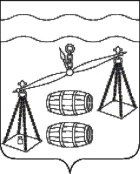 Администрация сельского поселения«Село Шлиппово»Сухиничский район Калужская областьПОСТАНОВЛЕНИЕО  внесении  изменения  в постановление администрации     сельского   поселения   «Село   Шлиппово»   от  16.09.2019  №   39  «Об   утверждении    муниципальной    программы сельского     поселения     «Село    Шлиппово»    «Развитие  молодежной  политики и спорта  на территории сельского поселения «Село Шлиппово» на 2020-2025 годы»На основании ст. 179 Бюджетного кодекса Российской Федерации и в соответствии с Уставом сельского поселения «Село Шлиппово», ПОСТАНОВЛЯЮ:Внести изменение в постановление администрации СП «Село Шлиппово» от 16.09.2019 № 39 «Об утверждении муниципальной программы сельского поселения «Село Шлиппово» «Развитие молодежной политики и спорта на территории сельского поселения «Село Шлиппово» на 2020-2025 годы», изложив пункт 2 в новой редакции:«При формировании проекта бюджета на очередной финансовый год предусмотреть финансовые средства на реализацию муниципальной программы сельского поселения «Село Шлиппово» «Развитие молодежной политики и спорта на территории сельского поселения «Село Шлиппово» на 2020-2025 годы».» Настоящее Постановление вступает в силу после его официального обнародования. Контроль за исполнением данного Постановления оставляю за собой.Глава администрации  сельского поселения«Село Шлиппово»                                                                          А.И.Макаркинот 1 июня 2020 года                                             № 17